Aufgabe Bio 10a für den 26.02.2021Es gibt unterschiedliche Symbolik für Stammbäume.Hier die, für die folgenden Übungsstammbäume: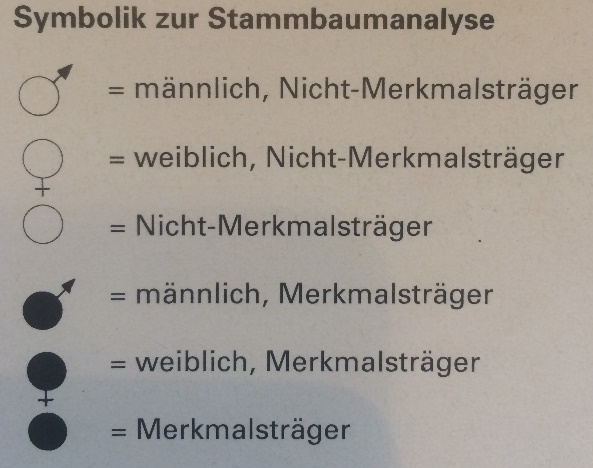 Anhand der zwei folgenden Stammbäume sollt Ihr die Analyse üben.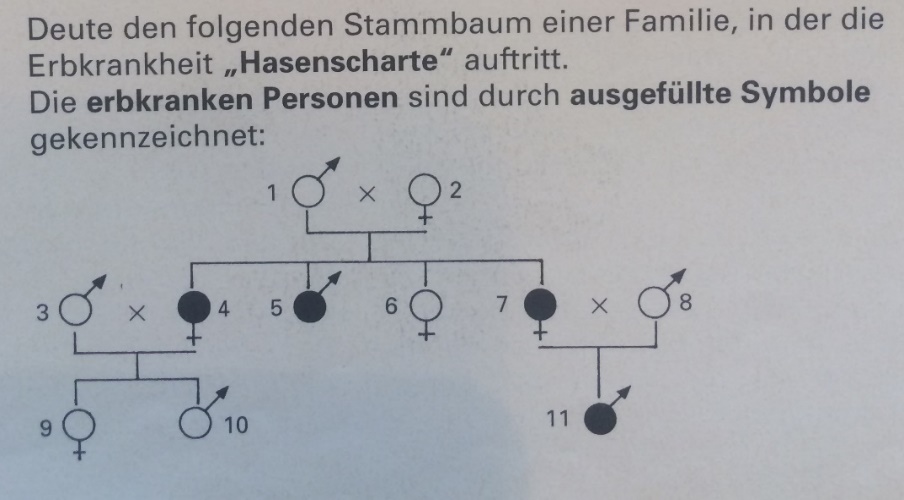 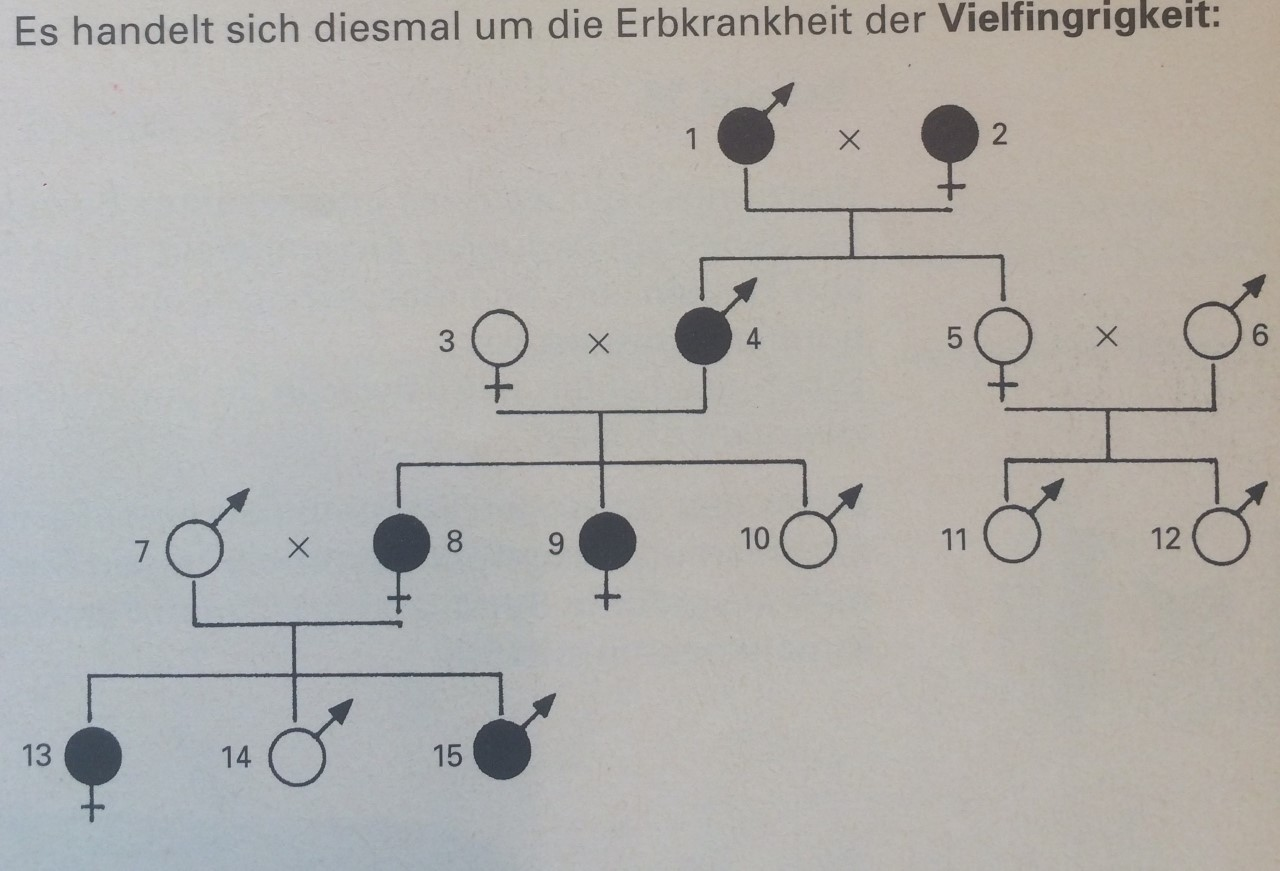 Es bestand der Wunsch einiger Schüler, eine Videokonferenz durchzuführen. Am 26.02. um 07.30 Uhr:https://meet-gymba.bildung-hz.de/Bio10a_Ibo_GymbaThema Gentechnik und Stammbaumanalyse.Viele Grüße und bleibt gesund!